АДМИНИСТРАЦИЯ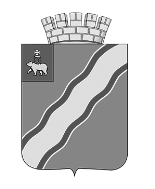 КРАСНОКАМСКОГО ГОРОДСКОГО ОКРУГАПОСТАНОВЛЕНИЕ                                                                                                                                     .О внесение изменений в постановление администрации Краснокамского городского округа от 14.11.2019 № 819-п «Об утверждении шкалы для оценки критериев при сопоставлении заявок на участие в открытом конкурсе на право получения свидетельства об осуществлении перевозок автомобильным транспортом по муниципальным маршрутам регулярных перевозок в границах Краснокамского городского округа, требований к осуществлению регулярных перевозок по нерегулируемым тарифам на муниципальных маршрутах регулярных перевозок в границах Краснокамского городского округа»В соответствии со статьей 16 Федерального закона Российской Федерации от 06 октября 2003 г. № 131-ФЗ «Об общих принципах организации местного самоуправления в Российской Федерации, статьями 17 и 24 Федерального закона от 13 июля 2015 г. № 220-ФЗ «Об организации регулярных перевозок пассажиров и багажа автомобильным транспортом и городским наземным электрическим транспортом в Российской Федерации и о внесении изменений в отдельные законодательные акты Российской Федерации», Уставом Краснокамского городского округа, администрация Краснокамского городского округаПОСТАНОВЛЯЕТ:1. Внести в постановление администрации Краснокамского городского округа от 14.11.2019 № 819-п «Об утверждении шкалы для оценки критериев при сопоставлении заявок на участие в открытом конкурсе на право получения свидетельства об осуществлении перевозок автомобильным транспортом по муниципальным маршрутам регулярных перевозок в границах Краснокамского городского округа, требований к осуществлению регулярных перевозок по нерегулируемым тарифам на муниципальных маршрутах регулярных перевозок в границах Краснокамского городского округа» следующие изменения:1.1. пункт 3 Шкалы для оценки критериев при сопоставлении заявок на участие в открытом конкурсе на право получения свидетельства об осуществлении перевозок автомобильным транспортом по муниципальным маршрутам регулярных перевозок в границах Краснокамского городского округа изложить в редакции согласно приложению 1;1.2. Требования к осуществлению регулярных перевозок по нерегулируемым тарифам на муниципальных маршрутах регулярных перевозок в границах Краснокамского муниципального района изложить в редакции согласно приложению 2.2. Постановление подлежит опубликованию в специальном выпуске «Официальные материалы органов местного самоуправления Краснокамского городского округа» газеты «Краснокамская звезда» и на официальном сайте Краснокамского городского округа в информационно-телекоммуникационной сети «Интернет» http://krasnokamsk.ru.3. Настоящее постановление вступает в силу со дня его официального опубликования.4. Контроль за исполнением постановления возложить на заместителя главы Краснокамского городского округа по развитию коммунальной инфраструктуры и благоустройства С.А. Ренёва.Глава городского округа - глава администрации Краснокамского городского округа                                                        И.Я. БыкаризКоролева Л.А.4-30-60Приложение 1к постановлению администрацииКраснокамского городского округаот ______________ № _____Приложение 2к постановлению администрацииКраснокамского городского округаот ______________ № _____«УТВЕРЖДЕНЫпостановлением администрацииКраснокамского городского округа от 14.11.2019 № 819-пТРЕБОВАНИЯк осуществлению регулярных перевозок по нерегулируемым тарифам на муниципальных маршрутах регулярных перевозок в границах Краснокамского городского округа1. Настоящие требования к осуществлению перевозок пассажиров и багажа автомобильным транспортом общего пользования на муниципальных маршрутах регулярных перевозок в границах Краснокамского городского округа по нерегулируемым тарифам (далее - муниципальные маршруты) разработаны в соответствии с частью 4 статьи 17 Федерального закона от 13.07.2015 № 220-ФЗ «Об организации регулярных перевозок пассажиров и багажа автомобильным транспортом и городским наземным электрическим транспортом в Российской Федерации и о внесении изменений в отдельные законодательные акты Российской Федерации».2. Требования являются обязательными для соблюдения юридическими лицами, индивидуальными предпринимателями и участниками договора простого товарищества, осуществляющими перевозки по муниципальным маршрутам (далее - перевозчики).3. Регулярные перевозки по нерегулируемым тарифам, должны осуществляться исходя из:3.1. максимального количества транспортных средств различных классов, которое разрешается одновременно использовать для перевозок по маршруту регулярных перевозок в соответствии с установленным расписанием;3.2. максимально допустимого соотношения между количеством рейсов, не выполненных в течение одного квартала, и количеством рейсов, предусмотренным для выполнения в течение данного квартала установленным расписанием (в случае, если контроль за соблюдением расписания осуществляется с использованием информационной системы навигации). К невыполненным не относятся рейсы, не выполненные вследствие дорожно- транспортных происшествий, произошедших по вине иных участников дорожного движения, снижения скорости движения транспортных средств, вызванного неблагоприятными погодными условиями или образовавшимися заторами на автомобильных дорогах, рейсы, не учтенные вследствие технических сбоев в информационной системе навигации, а также рейсы, не выполненные вследствие иных обстоятельств, предусмотренных законом или иным нормативным правовым актом субъекта Российской Федерации, муниципальным нормативным правовым актом;3.3. обязанности передачи в региональную или муниципальную информационную систему навигации (при их наличии) информации о месте нахождения транспортных средств, используемых для данных перевозок. Не допускается установление требования о передаче информации о месте нахождения транспортных средств более чем в один адрес;3.4. обязанности обеспечения исправной работы установленных в транспортном средстве оборудования для перевозок пассажиров из числа инвалидов, системы контроля температуры воздуха, электронного информационного табло, оборудования для безналичной оплаты проезда;3.5. обязанности информирования в установленные законом или иным нормативным правовым актом субъекта Российской Федерации, муниципальным нормативным правовым актом сроки уполномоченного органа исполнительной власти субъекта Российской Федерации, уполномоченного органа местного самоуправления, а также владельцев автовокзалов или автостанций об изменении тарифов на регулярные перевозки.4. При осуществлении регулярных перевозок по муниципальным маршрутам перевозчики обязаны:4.1. Осуществлять перевозку пассажиров и багажа полностью укомплектованным, технически исправным, отвечающим санитарно- гигиеническим нормам с надлежащим тепловым режимом подвижным составом с обеспечением безопасности обслуживания пассажиров.4.2. Осуществлять регулярные перевозки по муниципальным маршрутам отдельных категорий граждан, пользующихся правом проезда по льготам, утвержденным нормативными правовыми актами Российской Федерации, Пермского края, Краснокамского городского округа, при условии согласования перевозчиком размеров компенсации недополученных доходов, связанных с предоставлением таких льгот.4.3. Осуществлять перевозку пассажиров по билетам, проданным с взиманием провозной платы согласно тарифам на проезд, установленных перевозчиком. Выдачу билетов производить билетной продукцией.4.4. Письменно информировать администрацию Краснокамского городского округа и автовокзал г.Краснокамска о планируемом изменении тарифов на перевозки пассажиров и багажа в срок не позднее 45 календарных дней до дня их фактического изменения.4.5. Информировать пассажиров о планируемом изменении тарифов на перевозку пассажиров и багажа путем размещения соответствующей информации в начальном и конечном остановочных пунктах по маршруту и в салонах транспортных средств, размещения в СМИ в срок не позднее 30 календарных дней до дня фактического изменения тарифа.4.6. Осуществлять перевозку пассажиров и багажа по маршрутам с соблюдением взятых на себя обязательств по договору на право осуществления перевозок автомобильным транспортом пассажиров и багажа по нерегулируемым тарифам в границах Краснокамского городского округа, заключенному с администрацией Краснокамского городского округа.4.7. Осуществлять перевозку в соответствии со сведениями, указанными в свидетельстве об осуществлении перевозок по маршруту, и в соответствии с расписанием, являющимся приложением к свидетельству об осуществлении перевозок по маршруту, за исключением случаев, когда выполнение рейсов по расписанию невозможно в связи с возникновением не зависящих от перевозчика обстоятельств (неблагоприятные дорожные или погодные климатические условия, угрожающие безопасности дорожного движения или безопасности перевозки пассажиров).4.8. Согласовывать с администрацией Краснокамского городского округа  за 10 календарных дней о планируемых изменениях расписания, отмене рейсов по маршруту в предпраздничные и праздничные дни, в дни проведения массовых мероприятий.4.9. Информировать администрацию Краснокамского городского округа о фактах аннулирования, приостановления, прекращения действия выданных им лицензий на осуществление деятельности по перевозкам пассажиров автомобильным транспортом, оборудованным для перевозок более восьми человек, фактах открытия в отношении перевозчика процедур банкротства, обращения о взыскании подвижного состава перевозчика, принятии решений о начале процедур реорганизации перевозчика, иных фактах, которые могут поставить под угрозу возможность надлежащего исполнения перевозчиком обязательств по перевозке пассажиров, в течение трех рабочих дней со дня их возникновения.4.10. Ежемесячно информировать администрацию Краснокамского городского округа о результатах рассмотрения письменных и устных жалоб пассажиров и о принятых по ним мерах.4.11. Проводить изучение пассажиропотока и представлять администрации городского округа достоверные сведения о пассажиропотоке.4.12. Производить посадку и высадку пассажиров только на остановочных пунктах.4.13. Обеспечивать в срок не более 1 часа с момента возникновения неисправности, повлекшей прекращение движения транспортного средства на маршруте, его замену на резервное, характеристики которого соответствуют сведениям, указанным в карте маршрута регулярных перевозок, для продолжения движения по маршруту;4.14. Обеспечить страхование гражданской ответственности за причинение при перевозках вреда жизни, здоровью, имуществу пассажиров в соответствии с действующим законодательством.4.15. Осуществлять перевозки по маршрутам с соблюдением требований по обеспечению безопасности дорожного движения к юридическим лицам и индивидуальным предпринимателям, осуществляющим на территории Российской Федерации деятельность, связанную с эксплуатацией транспортных средств, установленных в Федеральном законе от 10 декабря 1995 г. № 196-ФЗ «О безопасности дорожного движения», а также требований антитеррористической защищенности транспортных средств, установленных Федеральным законом от 9 февраля 2007 г. № 16-ФЗ «О транспортной безопасности».4.16. При возникновении чрезвычайных ситуаций, выполнять все указания органов, осуществляющих управление ликвидацией их последствий, а также использовать все находящиеся в распоряжении перевозчика ресурсы и средства для выполнения возложенных на него обязанностей.4.17. Своевременно предоставлять в администрацию Краснокамского городского округа ежеквартальные отчеты об осуществлении перевозок по форме, установленной федеральным органом исполнительной власти, осуществляющим функции по выработке государственной политике и нормативно-правовому регулированию в сфере транспорта.4.18. Предоставлять пассажирам из числа инвалидов и иных маломобильных групп населения без взимания дополнительной платы услуги, предусмотренные действующими нормативными правовыми актами.4.19. Хранить транспортные средства, использующиеся для перевозок пассажиров на маршрутах, в соответствии с требованиями, установленными действующим законодательством.4.20. Оснастить транспортные средства информацией и указателями маршрутов, предусмотренными Правилами перевозок пассажиров и багажа автомобильным транспортом и городским наземным электрическим транспортом, утвержденными постановлением Правительства Российской Федерации от 01.10.2020 г. № 1586.»№ п/пНаименование критерия оценки заявокПодтверждающие документыПодтверждающие документыБаллыБаллы1233443Влияющие на качество перевозок характеристики транспортных средств, предлагаемых юридическим лицом, индивидуальным предпринимателем или участниками договора простого товарищества для осуществления регулярных перевозок:Влияющие на качество перевозок характеристики транспортных средств, предлагаемых юридическим лицом, индивидуальным предпринимателем или участниками договора простого товарищества для осуществления регулярных перевозок:Влияющие на качество перевозок характеристики транспортных средств, предлагаемых юридическим лицом, индивидуальным предпринимателем или участниками договора простого товарищества для осуществления регулярных перевозок:Влияющие на качество перевозок характеристики транспортных средств, предлагаемых юридическим лицом, индивидуальным предпринимателем или участниками договора простого товарищества для осуществления регулярных перевозок:Влияющие на качество перевозок характеристики транспортных средств, предлагаемых юридическим лицом, индивидуальным предпринимателем или участниками договора простого товарищества для осуществления регулярных перевозок:3.1Количество транспортных средств, указанных в заявке на участие в открытом конкурсе на право получения свидетельства об осуществлении перевозок по одному или нескольким муниципальным маршрутам регулярных перевозок в границах Краснокамского городского округа, оборудованных кондиционерами <*>Количество транспортных средств, указанных в заявке на участие в открытом конкурсе на право получения свидетельства об осуществлении перевозок по одному или нескольким муниципальным маршрутам регулярных перевозок в границах Краснокамского городского округа, оборудованных кондиционерами <*>Количество транспортных средств, указанных в заявке на участие в открытом конкурсе на право получения свидетельства об осуществлении перевозок по одному или нескольким муниципальным маршрутам регулярных перевозок в границах Краснокамского городского округа, оборудованных кондиционерами <*>Количество транспортных средств, указанных в заявке на участие в открытом конкурсе на право получения свидетельства об осуществлении перевозок по одному или нескольким муниципальным маршрутам регулярных перевозок в границах Краснокамского городского округа, оборудованных кондиционерами <*>Количество транспортных средств, указанных в заявке на участие в открытом конкурсе на право получения свидетельства об осуществлении перевозок по одному или нескольким муниципальным маршрутам регулярных перевозок в границах Краснокамского городского округа, оборудованных кондиционерами <*>3.1.1за каждую транспортную единицу223.2Количество низкопольных и полунизкопольных транспортных средств, указанных в заявке на участие в открытом конкурсе на право получения свидетельства об осуществлении перевозок по одному или нескольким муниципальным маршрутам регулярных перевозок в границах Краснокамского городского округа <*>Количество низкопольных и полунизкопольных транспортных средств, указанных в заявке на участие в открытом конкурсе на право получения свидетельства об осуществлении перевозок по одному или нескольким муниципальным маршрутам регулярных перевозок в границах Краснокамского городского округа <*>Количество низкопольных и полунизкопольных транспортных средств, указанных в заявке на участие в открытом конкурсе на право получения свидетельства об осуществлении перевозок по одному или нескольким муниципальным маршрутам регулярных перевозок в границах Краснокамского городского округа <*>Количество низкопольных и полунизкопольных транспортных средств, указанных в заявке на участие в открытом конкурсе на право получения свидетельства об осуществлении перевозок по одному или нескольким муниципальным маршрутам регулярных перевозок в границах Краснокамского городского округа <*>Количество низкопольных и полунизкопольных транспортных средств, указанных в заявке на участие в открытом конкурсе на право получения свидетельства об осуществлении перевозок по одному или нескольким муниципальным маршрутам регулярных перевозок в границах Краснокамского городского округа <*>3.2.1за каждую транспортную единицу553.3Количество транспортных средств, указанных в заявке на участие в открытом конкурсе на право получения свидетельства об осуществлении перевозок по одному или нескольким муниципальным маршрутам регулярных перевозок в границах Краснокамского городского округа, оборудованных для перевозки пассажиров с ограниченными возможностями передвижения <*>Количество транспортных средств, указанных в заявке на участие в открытом конкурсе на право получения свидетельства об осуществлении перевозок по одному или нескольким муниципальным маршрутам регулярных перевозок в границах Краснокамского городского округа, оборудованных для перевозки пассажиров с ограниченными возможностями передвижения <*>Количество транспортных средств, указанных в заявке на участие в открытом конкурсе на право получения свидетельства об осуществлении перевозок по одному или нескольким муниципальным маршрутам регулярных перевозок в границах Краснокамского городского округа, оборудованных для перевозки пассажиров с ограниченными возможностями передвижения <*>Количество транспортных средств, указанных в заявке на участие в открытом конкурсе на право получения свидетельства об осуществлении перевозок по одному или нескольким муниципальным маршрутам регулярных перевозок в границах Краснокамского городского округа, оборудованных для перевозки пассажиров с ограниченными возможностями передвижения <*>Количество транспортных средств, указанных в заявке на участие в открытом конкурсе на право получения свидетельства об осуществлении перевозок по одному или нескольким муниципальным маршрутам регулярных перевозок в границах Краснокамского городского округа, оборудованных для перевозки пассажиров с ограниченными возможностями передвижения <*>3.3.1за каждую транспортную единицу553.4Количество транспортных средств, указанных в заявке на участие в открытом конкурсе на право получения свидетельства об осуществлении перевозок по одному или нескольким муниципальным маршрутам регулярных перевозок в границах Краснокамского городского округа, оснащенных двигателем, работающим на газомоторном топливе <*>Количество транспортных средств, указанных в заявке на участие в открытом конкурсе на право получения свидетельства об осуществлении перевозок по одному или нескольким муниципальным маршрутам регулярных перевозок в границах Краснокамского городского округа, оснащенных двигателем, работающим на газомоторном топливе <*>Количество транспортных средств, указанных в заявке на участие в открытом конкурсе на право получения свидетельства об осуществлении перевозок по одному или нескольким муниципальным маршрутам регулярных перевозок в границах Краснокамского городского округа, оснащенных двигателем, работающим на газомоторном топливе <*>Количество транспортных средств, указанных в заявке на участие в открытом конкурсе на право получения свидетельства об осуществлении перевозок по одному или нескольким муниципальным маршрутам регулярных перевозок в границах Краснокамского городского округа, оснащенных двигателем, работающим на газомоторном топливе <*>Количество транспортных средств, указанных в заявке на участие в открытом конкурсе на право получения свидетельства об осуществлении перевозок по одному или нескольким муниципальным маршрутам регулярных перевозок в границах Краснокамского городского округа, оснащенных двигателем, работающим на газомоторном топливе <*>3.4.1за каждую транспортную единицу223.5Наличие в салоне транспортного средства, в том числе у водителя или кондуктора, оборудования, позволяющего принимать плату за проезд системой безналичной оплаты из расчета на каждую транспортную единицу) <*>Наличие в салоне транспортного средства, в том числе у водителя или кондуктора, оборудования, позволяющего принимать плату за проезд системой безналичной оплаты из расчета на каждую транспортную единицу) <*>Наличие в салоне транспортного средства, в том числе у водителя или кондуктора, оборудования, позволяющего принимать плату за проезд системой безналичной оплаты из расчета на каждую транспортную единицу) <*>Наличие в салоне транспортного средства, в том числе у водителя или кондуктора, оборудования, позволяющего принимать плату за проезд системой безналичной оплаты из расчета на каждую транспортную единицу) <*>Наличие в салоне транспортного средства, в том числе у водителя или кондуктора, оборудования, позволяющего принимать плату за проезд системой безналичной оплаты из расчета на каждую транспортную единицу) <*>3.5.1за каждую транспортную единицу223.6.Наличие системы контроля температуры воздуха в салоне<*>Наличие системы контроля температуры воздуха в салоне<*>Наличие системы контроля температуры воздуха в салоне<*>Наличие системы контроля температуры воздуха в салоне<*>Наличие системы контроля температуры воздуха в салоне<*>3.6.1за каждую транспортную единицу223.7.Наличие электронного информационного табло<*>Наличие электронного информационного табло<*>Наличие электронного информационного табло<*>Наличие электронного информационного табло<*>Наличие электронного информационного табло<*>3.7.1за каждую транспортную единицуза каждую транспортную единицу2